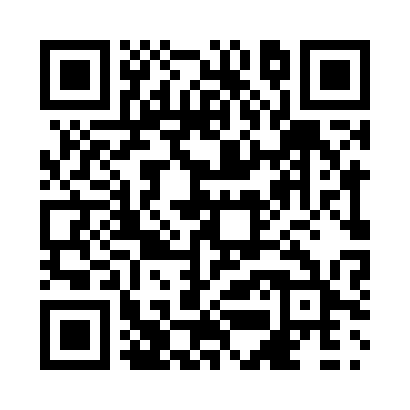 Prayer times for Turks Cove, Newfoundland and Labrador, CanadaWed 1 May 2024 - Fri 31 May 2024High Latitude Method: Angle Based RulePrayer Calculation Method: Islamic Society of North AmericaAsar Calculation Method: HanafiPrayer times provided by https://www.salahtimes.comDateDayFajrSunriseDhuhrAsrMaghribIsha1Wed4:025:451:006:048:1710:002Thu4:005:431:006:058:1810:023Fri3:575:411:006:068:2010:044Sat3:555:401:006:068:2110:075Sun3:535:381:006:078:2310:096Mon3:505:371:006:088:2410:117Tue3:485:351:006:098:2510:138Wed3:465:341:006:108:2710:159Thu3:445:321:006:118:2810:1710Fri3:425:311:006:118:2910:1911Sat3:395:291:006:128:3110:2112Sun3:375:281:006:138:3210:2313Mon3:355:271:006:148:3310:2614Tue3:335:251:006:158:3510:2815Wed3:315:241:006:158:3610:3016Thu3:295:231:006:168:3710:3217Fri3:275:221:006:178:3910:3418Sat3:255:211:006:188:4010:3619Sun3:235:191:006:188:4110:3820Mon3:215:181:006:198:4210:4021Tue3:195:171:006:208:4310:4222Wed3:175:161:006:208:4510:4423Thu3:155:151:006:218:4610:4624Fri3:135:141:006:228:4710:4825Sat3:125:131:006:228:4810:5026Sun3:105:131:016:238:4910:5227Mon3:085:121:016:248:5010:5428Tue3:075:111:016:248:5110:5629Wed3:065:101:016:258:5210:5730Thu3:055:091:016:268:5310:5731Fri3:055:091:016:268:5410:58